 COURONNE DANOISE  DKK 100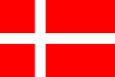 